Переделка системы охлаждения.Штатная система охлаждения прекрасно работает когда она новая и в ней нет утечек. Но как показывает практика, на наших автобусах система охлаждения с возрастом существенно страдает. Из за большого количества соединений на 90% автобусов система ОЖ имеет утечки, что приводит к осушению ГБЦ и ее перегреву.Переделка расширительного бачка убережет вас нежелательного перегрева ГБЦ, решит проблему с передней печкой и позволит мониторить реальное наличие антифриза в системе. В данной статье рассматривается переделка с использование бочка от WAG.Для переделки нам понадобиться:Бачек WAG – 02264 FEBI. Данный бачек с двумя сосками и датчиком уровня ОЖ. (рис.1).Крышка расширительного бачка - 99902111 SWAGРазъем под датчик -AX312 CARGENТройник на 16.Сантехнический хомут на 100мм. (рис.2)Рис.1 Аналог бачка WAG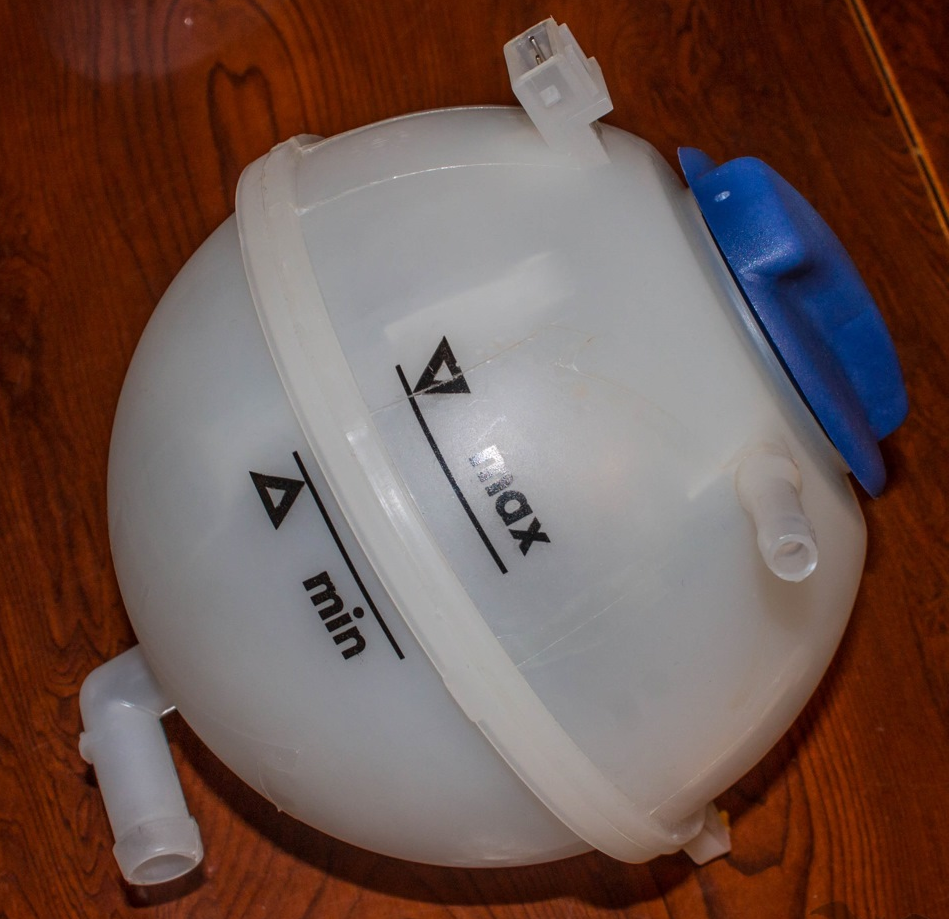 Рис.2 Сантехнический хомут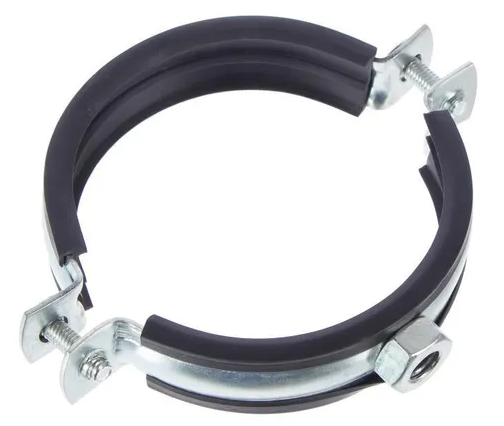 Бачек устанавливается за водительским сидением над турбиной. Хомут через шпильку закрепляется к перегородке между задней печкой и моторным отсеком (рис.3,4). Сам бачек к хомуту крепится через две загнутые монтажные пластины. Такое крепление позволяет поворачивать бачек по кругу как нам необходимо (рис.5). Тонкий шланг (8мм) со штатной заливной горловины подключаем к верхнему соску бачка. С штатной пробки демонтируется клапан или подкладывается под него проволочка, для того что бы была свободная проходимость (рис.6,7). С нижнего соска бочка WAG, шланг (16мм) подключается через тройник перед радиатором задней печки. Возможно подключение в контур задней печки над стартером.Датчик наличия ОЖ подключается к штатным выводам для лампы наличия ОЖ.Так как в штатном бачке стоит геркон, а у бачке WAG два штыря опушены в антифриз, то для корректной работы необходимо спаять плату. Схему смотри рис 8. Недостаток этой схемы заключается в том, что со временем происходит окисление одного из контактов. На данный момент разрабатывается более качественная схема, по результатам статья будет откорректирована.Рис.3 (установленный бачек)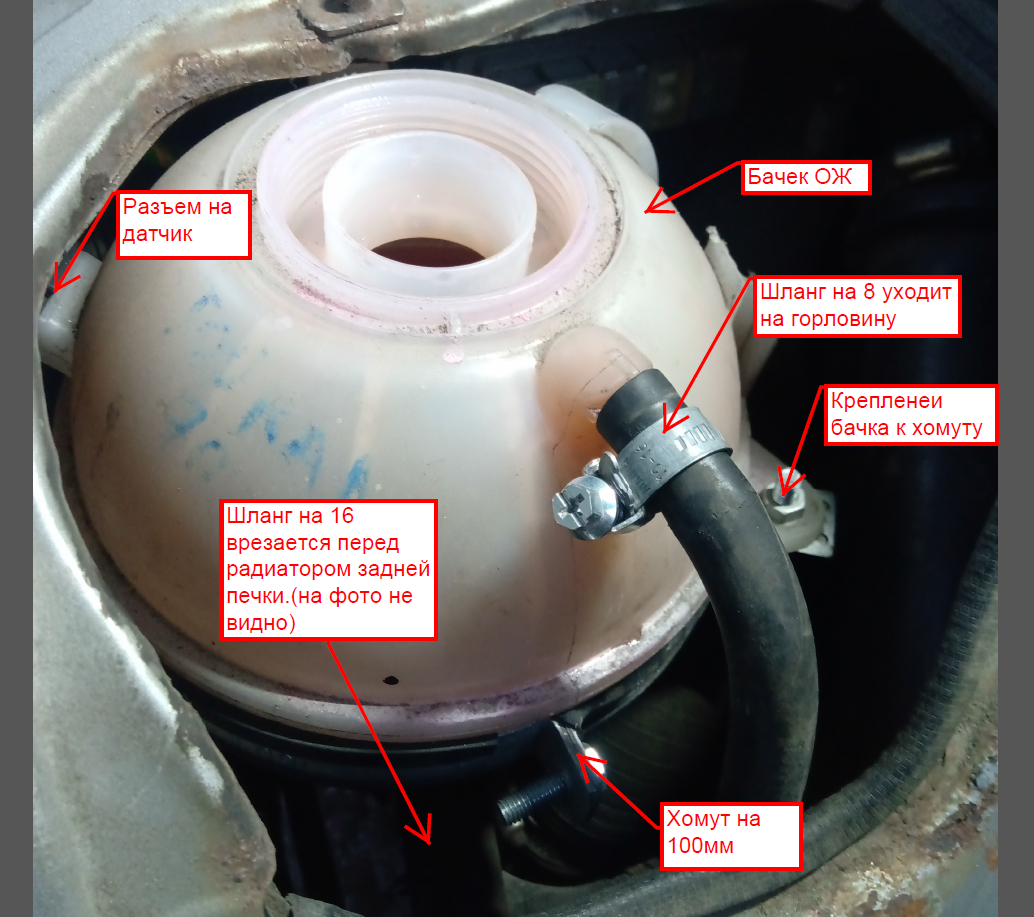 Рис.4 крепление бачка с обратной стороны)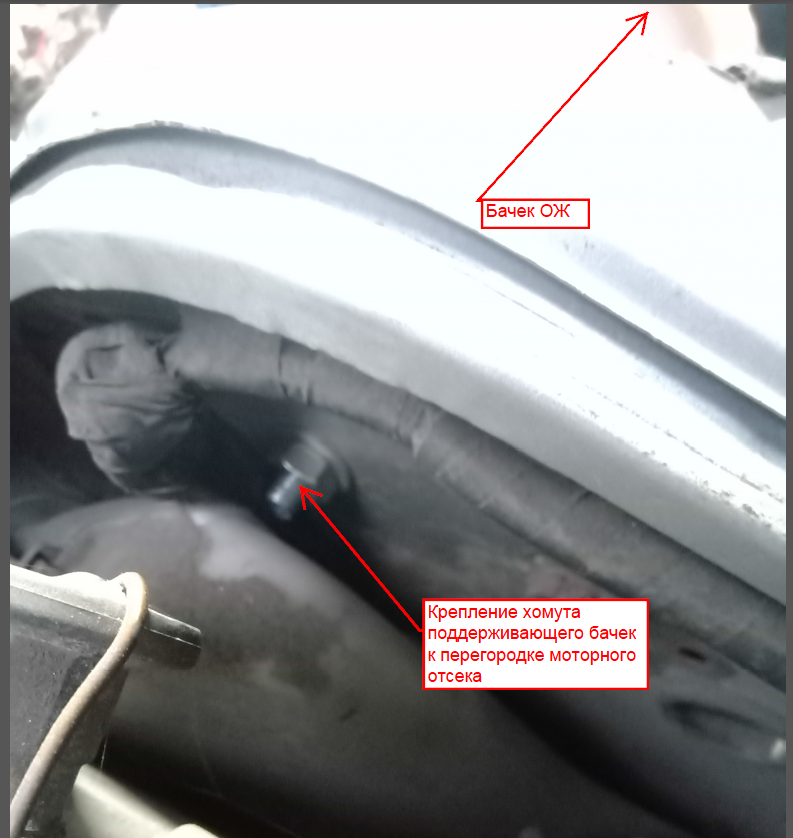 Рис. 5 Узел закрепления бачка WAG к хомуту.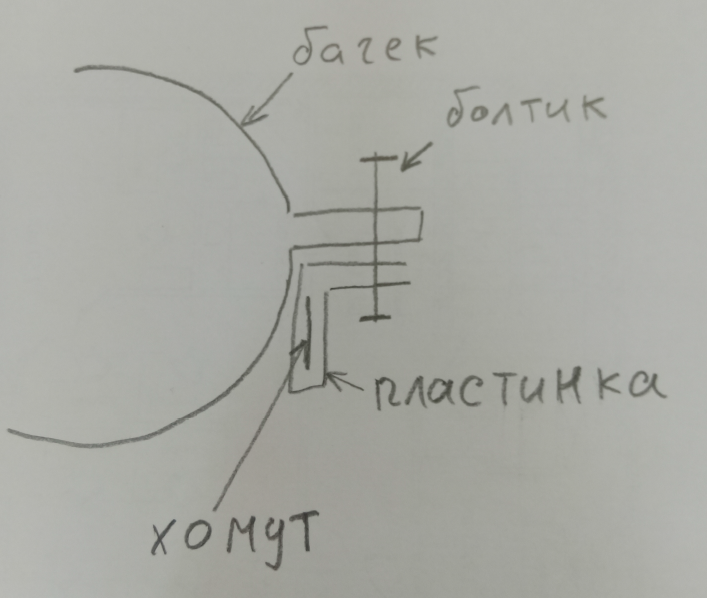 Рис. 6 Заливная горловина.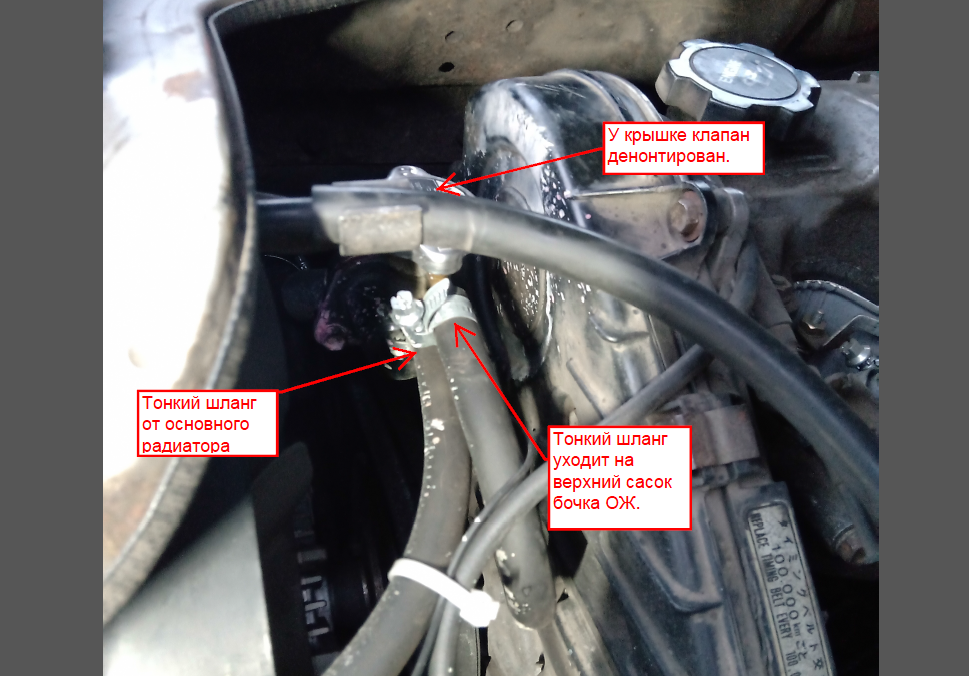 Рис. 7 Заливная горловина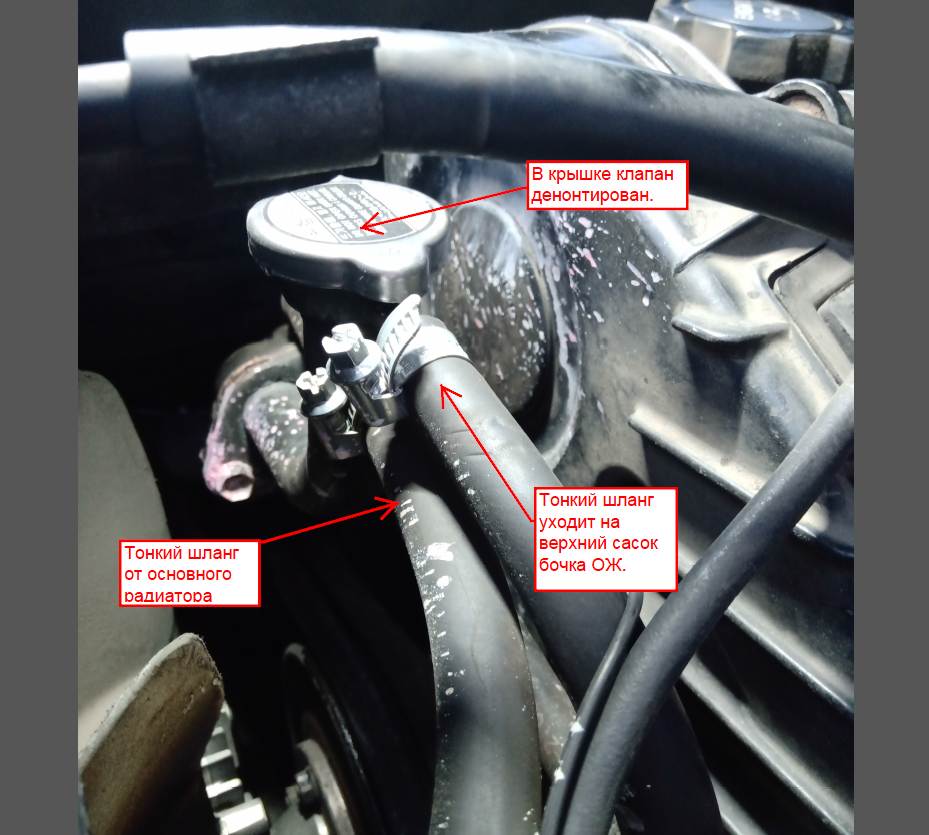 Рис.8 Схема платы для показания уровня ОЖ.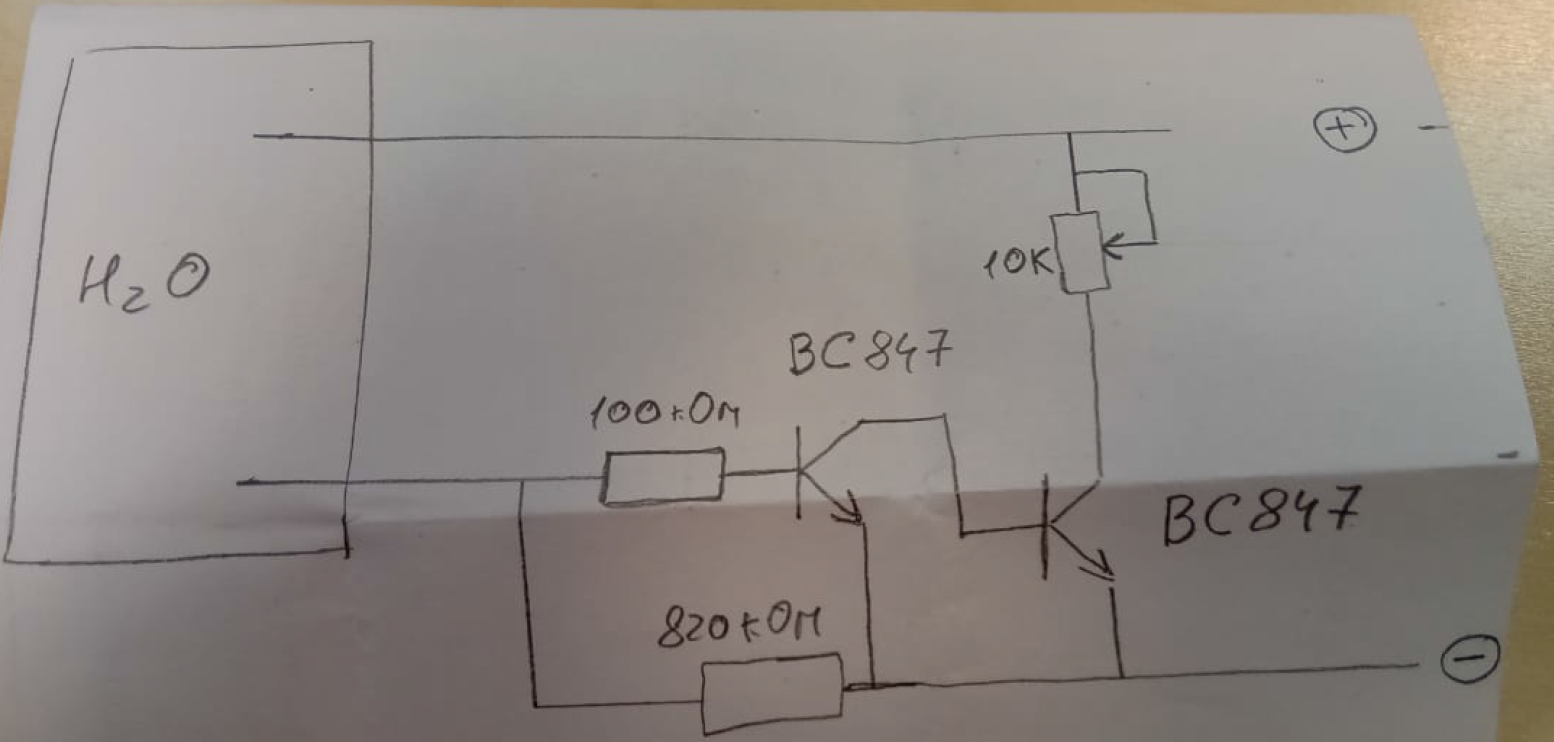 На последок хочется сказать, что данная переделка является самой простой и рабочей.Возможны различные вариации и переделки, но данный вариант протестирован на многих авто.  Всех благ.